Ментальная арифметика. (03.02. 2 группа),(04.02. 1 группа).Формула вычитания с помощью десятки -9=-10+1Применяется, когда не работают правила Просто и БратДрузья в ментальной арифметике – это два числа, при сложении которых получается десять.Всего 10 друзей.1+9 = 10 Друг 1 – 92+8 = 10 Друг 2 – 83+7 = 10 Друг 3 – 74+6 = 10 Друг 4 – 65+5 = 10 Друг 5 – 56+4 = 10 Друг 4 – 67+3 = 10 Друг 7 – 38+2 = 10 Друг 8 – 29-1 = 10 Друг 9 -110 на счетах – это одна земная косточка у планки на втором ряду.Правила откладывания косточек при использовании правила «Друг» такие же, как и для правила «ПРОСТО»:1,2,3,4 - добавляют, поднимая кости к планке большим пальцем, отнимают, опуская от планки указательным пальцем.5 – добавляют и отнимают только указательным пальцем.6,7,8,9 – добавляют, сдвигая одновременно большим и указательным пальцами небесную и 1,2,3,4 земные косточки к планке, отнимают – убирают от планки одновременно большим и указательным пальцами небесную и 1,2,3,4 земные косточки.ВычитаниеЧтобы отнять число с помощью правила «Друг» - нужно отнять 10 (количество друзей) и добавить друга отнимаемого числа.-9= -10+1 одновременно левой рукой на втором ряду отнять 10, правой рукой на первом ряду добавить 1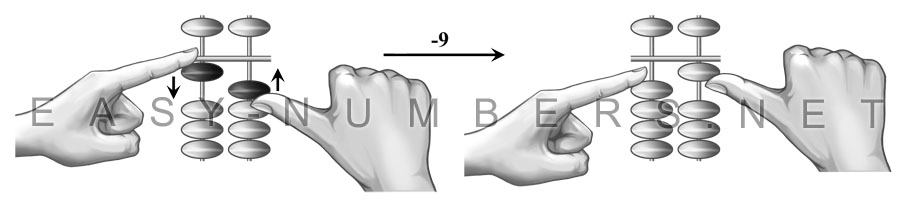 https://youtu.be/PYvQRAzr3zghttps://youtu.be/VUHIJg50BXs